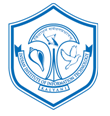 Indian Institute of Information Technology KalyaniKalyani, Nadia, West Bengal(An institute of National Importance under MHRD, Govt. of India)Extension of Date of Submission against Tendor No. IIITK/Tender/2018/91 and IIITK/Tender/2018/92 dated 29.12.18.This is for information to all concern that the above tender is extended upto 18.01.18 till 3.00 pm as per the instruction of competent authorities.All other terms and conditions will remain unchanged.                                                                                                          Registrar (Offg.)